СОВЕТ ХОПЕРСКОГО СЕЛЬСКОГО ПОСЕЛЕНИЯ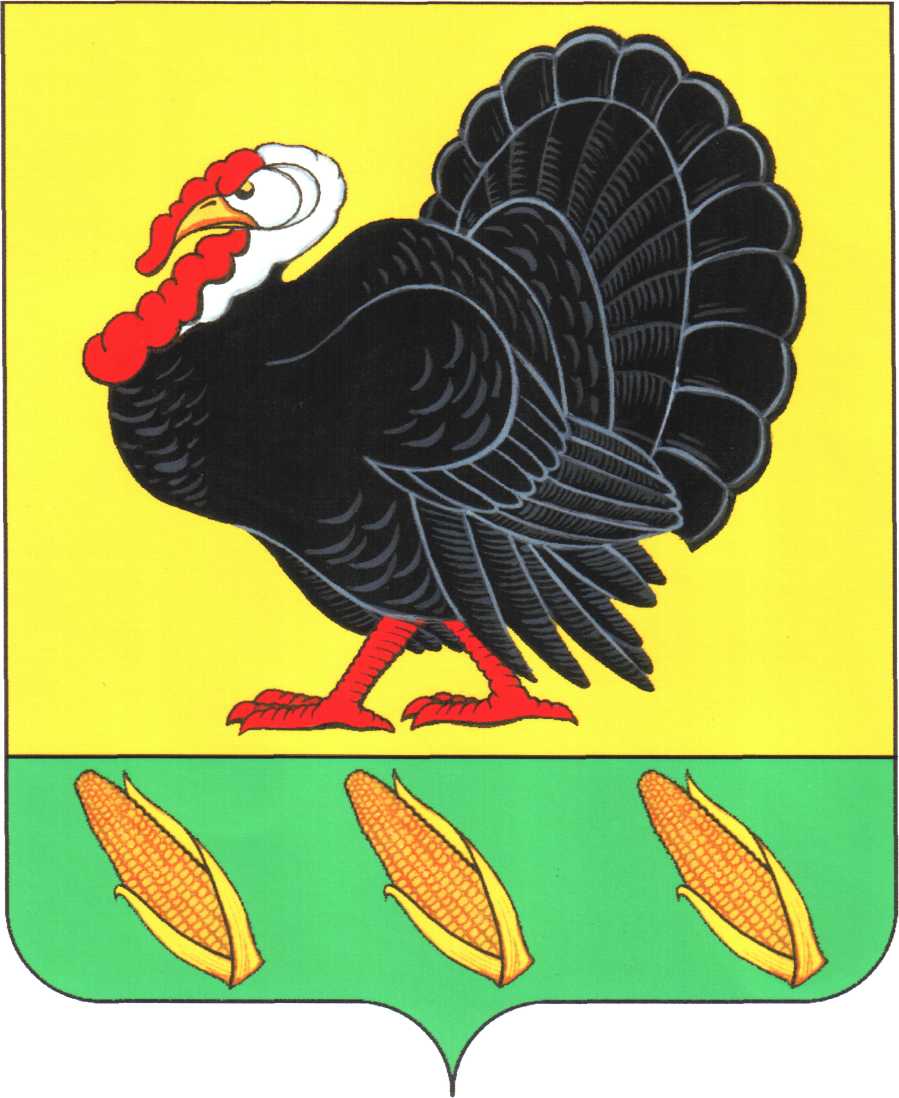 ТИХОРЕЦКОГО РАЙОНА  РЕШЕНИЕ от 1 февраля 2018 года		                                                              № 189                                           станица  ХоперскаяО ежегодном отчете главы Хоперского сельского поселенияТихорецкого  района о результатах своей деятельностии деятельности администрации Хоперского сельского поселения Тихорецкого района за 2017 год	Заслушав и обсудив отчет главы Хоперского сельского поселения  Тихорецкого района Писанова Сергея Юрьевича о результатах своей деятельности и деятельности администрации Хоперского сельского поселения  Тихорецкого района за 2017 год, Совет Хоперского сельского поселения  Тихорецкого  района, руководствуясь статьей  35  Федерального закона  от      06  октября  2003  года № 131-ФЗ «Об общих принципах организации местного самоуправления в Российской Федерации» и статьёй 26 Устава Хоперского сельского поселения  Тихорецкого  района, р е ш и л:1.Признать работу главы Хоперского сельского поселения  Тихорецкого района С.Ю.Писанова и администрации Хоперского сельского поселения  Тихорецкого района за 2017 год удовлетворительной.2.Обнародовать настоящее решение в установленном порядке и разместить на официальном сайте администрации муниципального образования Хоперского сельского поселения Тихорецкого района в сети «Интернет».3.Контроль за выполнением настоящего решения оставляю за собой.4.Решение вступает в силу со дня его подписания.Глава Хоперского сельского поселения Тихорецкого района                                                            С.Ю.Писанов